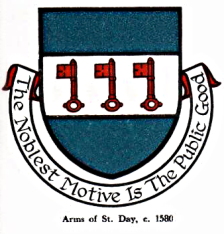 INTERIM AGENDA FOR THE MEETING OF ST DAY PARISH COUNCIL                             I hereby give you notice that St Day Parish Council meeting will be held on Monday 11th January 2021 via ZOOM, commencing promptly at 7.00pm. 1.       	Chair’s welcome and any apologies2.		ZOOM Public Participation (to be limited to 15 minutes)  Short presentation by Cornish Geothermal Distillery Company3.       	 Declarations of Personal and Prejudicial Interests relating to items on the agenda4.       	Cornwall Councillor’s report5.	Confirmation of minutes from meeting held on 09.11.20 & December clerk’s update6.	Police reports7.   	Matters arising8.		Correspondence / communications received9.		Planning:9.1 	To receive and comment on planning applicationsPA20/07672 - 27 Balcoath, replacement larger porch to front of property – APPROVED by CC   PA20/09510 - Land West Of Lambourne Farm Tolcarne St Day TR16 5HA – APPROVED by CCPA20/04025 - Hillside Brickworks Hill St Day TR16 5EU – Agreed by PCPA20/09465 - The Cott Fore Street St Day Redruth – Agreed by PCPA20/10304 - Higher Tolcarne House Tolcarne St Day Redruth – Agreed by PCPA20/01725/PREAPP - Update9.2 	To receive and comment on planning applications received too late to be included on Interim Agenda 9.3 	To report any planning problems or possible breaches (in camera)10.   	 Accounts / banking (To inc. update on IT expenditure)    11.   	Traffic and roads12.   	Report on any external meetings attended13.   	Upcoming Meetings   14. 		Date of the next meeting Zoom Meeting DetailsMonday January 11th at 7pmJoin Zoom Meetinghttps://us02web.zoom.us/j/81297894342?pwd=ODM4QXFLb09idk5pZ1RBOVpTUnFaUT09Meeting ID: 812 9789 4342Passcode: 472096Link may also be found on St Day Parish Council Website    	a.  Town Regeneration b.  Footpathsc.  Buses d.  Play Areas & Gardense.  Surgery Facilitiesf.  Burial Ground and Churchyard memorial areag.  Speed Watchh.  Neighbourhood Development Plani.    Bins and Dog Foulingj.    Minor Works k.   Current Year Projects/Eventsl.    Grants - consideration of requests           m.  Newsletter           n.   PC value for money on expenditure          o.   Management/trustee committees and their                   responsibilities.            p.  Xmas lights and nativity scenea. Re-opening High Street Fund – Items received and second claimb. Update on Manor Workshopc. Flooding at Stanley Villa, Telegraph Streetd. Pink Moors road closure notice e. Cornish Geothermal Distillery Company (See item 2)f.  Virtual footpath to schoolg.  Price rise in HP printing planh.  Email storage i.   Two burials in Burial ground*Plus any communications in the interim to the meeting